Publicado en Alicante el 16/01/2019 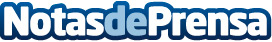 Abre el primer spa de cerveza de la Comunidad ValencianaBeer Spa, la cadena de spas de cerveza llega a Alicante. Tras el éxito del primer centro abierto en Granada, Beer Spa llega aún con más fuerza a la Comunidad Valencia. Este nuevo spa de cerveza ofrece el doble de capacidad que su antecesor granadino, una declaración de intenciones de la cadena Beer Spa Internacional que prevé crecer con fuerza en 2019, con la apertura de 5 nuevos centros en territorio nacionalDatos de contacto:Lucía Villarrubia Nombela+34 607 34 15 01Nota de prensa publicada en: https://www.notasdeprensa.es/abre-el-primer-spa-de-cerveza-de-la-comunidad Categorias: Franquicias Gastronomía Valencia Entretenimiento Turismo Emprendedores http://www.notasdeprensa.es